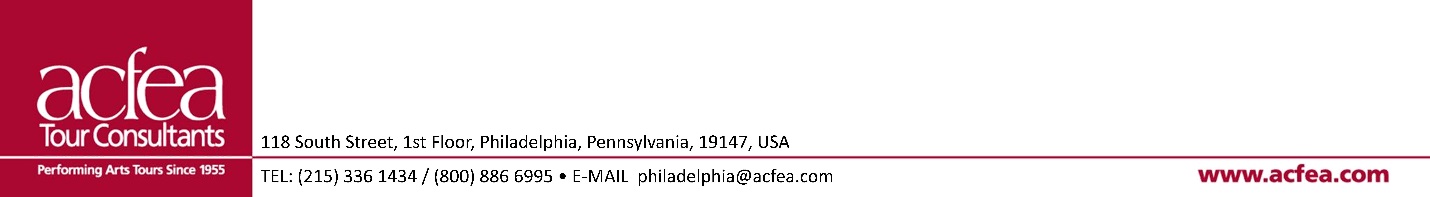 Bryn Mawr Presbyterian Church CHOIR  Concert tour of THE MIDDLE EAST, 2022ItineraryJune 8Sun Jun 26		IN FLIGHT 2:40 pm   	Check in at Newark airport 5:40 pm   	Depart on Austrian Airlines flight OS 90 to Vienna     Mon Jun 27 		TEL AVIV7:50 am	Arrive at Vienna airport 	Herods10:20 am	Depart on Austrian Airlines flight OS 857 to Tel Aviv 2:45 pm    	Arrive at Tel Aviv airport	Clear Immigration and Customs and meet your courier	Transfer by coach to the hotel and check in6:30 pm 	Transfer by coach to dinner 7:00 pm 	Dinner in Abu Naser restaurant 9:00 pm 	Return by coach to the hotel Tue Jun 28 		NAZARETH	Breakfast in the hotel	Golden Crown Mt Precipice9:00 am 	Guided sightseeing tour of Jaffa 10:30 am 	Depart by coach for Caesarea11:30 am 	Entrance to Caesarea 1:00 pm 	Lunch in the Port Café restaurant 2:30 pm	Continue by coach to Mount Carmel for a panoramic view of Haifa Bay and 	Bahai Gardens4:00 pm 	Continue by coach to Nazareth  5:00 pm 	Arrive in Nazareth and check in to the hotel6:45 pm 	Transfer by coach to dinner 7:00 pm 	Dinner in Diana restaurant 9:00 pm	Return by coach to the hotel Wed Jun 29 		NAZARETH	Breakfast in the hotel10:00 am 	Guided sightseeing tour1:00 pm 	Lunch independent5:00 pm 	Rehearsal7:00 pm 	Joint concert with the Polyphony Foundation in the Anglican Church 	Dinner independent 10:00 pm 	Return by coach to the hotel Thu Jun 30		JERUSALEM	Breakfast in the hotel	Prima Kings9:00 am 	Excursion by coach to the Sea of Galilee10:00 am 	Boat ride on the Sea of Galilee 11:00 am 	Entrance to Capernaum and the Church of the Multiplication1:00 pm 	Lunch in Tanureen restaurant  2:30 pm 	Visit the Mount of Beatitudes 3:30 pm 	Depart by coach for Jerusalem6:30 pm 	Arrive in Jerusalem and check in to the hotel 	Dinner independent Fri Jul 1		JERUSALEM	Breakfast in the hotel9:00 am 	Excursion by coach to Bethlehem and the Church of the Nativity12:00 noon 	Lunch independent2:00 pm 	Rehearsal 3:00 pm 	Exchange, workshop and joint rehearsal with Amwaj Youth Choir6:00 pm 	Joint concert with Amwaj Youth Choir in the International Centre of 	Bethlehem / Dar Annadwa 	Dinner independent 10:00 pm 	Return by coach to Jerusalem Sat Jul 2		JERUSALEM	Breakfast in the hotel10:00 am 	Guided sightseeing tour  1:00 pm 	Lunch independent	Rehearsal 	Concert in St Saviour’s Church 	Dinner independent  Sun Jul 3		JERUSALEM	Breakfast in the hotel8:30 am 	Transfer by coach to St George’s Anglican Cathedral 9:00 am 	Rehearsal10:00 am 	Service participation in St George’s Cathedral 	Return by coach to the hotel 	Lunch independent1:30 pm 	Transfer by coach to Yad Vashem 2:00 pm 	Entrance to Yad Vashem5:00 pm 	Return by coach to the hotel  	Dinner independent Mon Jul 4		EIN GEDI	Breakfast in the hotel	Ein Gedi Hotel9:00 am 	Depart by coach for Ein Bokek11:00 am 	At leisure to float in the Dead Sea (1,388 feet below sea level)1:00 pm 	Lunch independent2:30 pm 	Transfer by coach to Ein Gedi 3:00 pm 	Check in to the hotel 	At leisure 7:00 pm 	Dinner in the hotelTue Jul 5		PETRA	Breakfast in the hotel	Petra Guest House8:00 am 	Excursion by coach to Masada to ascend the mountaintop plateau by cable car10:30 am 	Depart by coach for the Allenby Bridge border crossing	Clear Immigration and Customs 	Continue by coach to Petra1:00 pm 	Lunch in La Storia restaurant en route 6:00 pm 	Arrive in Petra and check in to the hotel7:00 pm 	Dinner in the hotel Wed Jul 6		PETRA	Breakfast in the hotel7:30 am 	Entrance to Petra12:00 noon 	Lunch independent 1:30 pm 	Optional excursion to the Wadi Rum, including dinner (40)   7:00 pm 	Dinner in the hotel Thu Jul 7 		AMMAN	Breakfast in the hotel 	Grand9:00 am 	Depart by coach for Amman12:00 noon 	Lunch independent on arrival 2:00 pm 	Guided sightseeing tour, including entrances to the Citadel to see Umayyad 	Palace, the Temple of Hercules and the National Archaeological Museum, and 	the Roman Theatre and Jordan Folklore Museum5:00 pm 	Check in to the hotel 	Dinner independentFri Jul 8 		AMMAN	Breakfast in the hotel	Transfer by coach to the Episcopal Church of the Redeemer? 	Exchange opportunity with the church’s music program for low-income 	families? 	Lunch independent	Informal recital for the church’s young adult summer group?   9:00 pm 	Farewell dinner in the hotel11:50 pm	Transfer by coach to the airport Sat Jul 9		HOME0:50 am 	Check in3:50 am 	Depart on Austrian Airlines flight OS 856 to Vienna    6:40 am	Arrive at Vienna airport 10:40 am 	Depart on Austrian Airlines flight OS 89 to Newark  	1:55 pm	Arrive at Newark airportYour Courier: Nick AbbottACCOMMODATIONJune 27		TEL AVIVHerods Tel Aviv Hotel HaYarkon Street 155Tel Aviv-Yafo6345318Tel: +972 3521 6666June 28, 29		NAZARETHGolden Crown Mount Precipice 2015 Street Nazareth 16000Tel: +972 4651 1000 June 30, July 1, 2, 3		JERUSALEMPrima Kings King George Street 60Jerusalem 9426224Tel: +972 2620 1201July 4		EIN GEDIEin Gedi HotelEin GediTel: +972 8659 4222July 5, 6		PETRAPetra Guest House Wadi MousaTel: +962 3215 6266July 7, 8		AMMANGrand Hotel 7 Illiyah Abou Madi Street Shmeisani Amman 11194Tel: +962 6500 4500 